Bonjour et bienvenue dans l’Égypte Ancienne !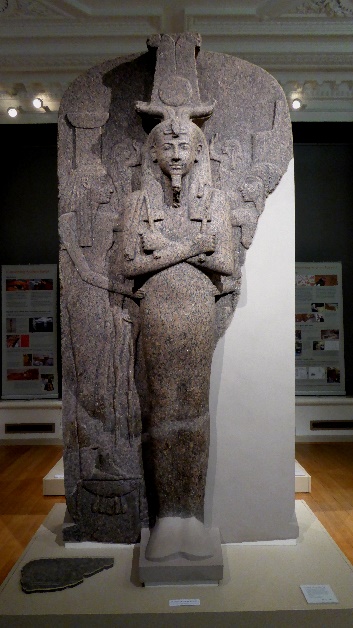 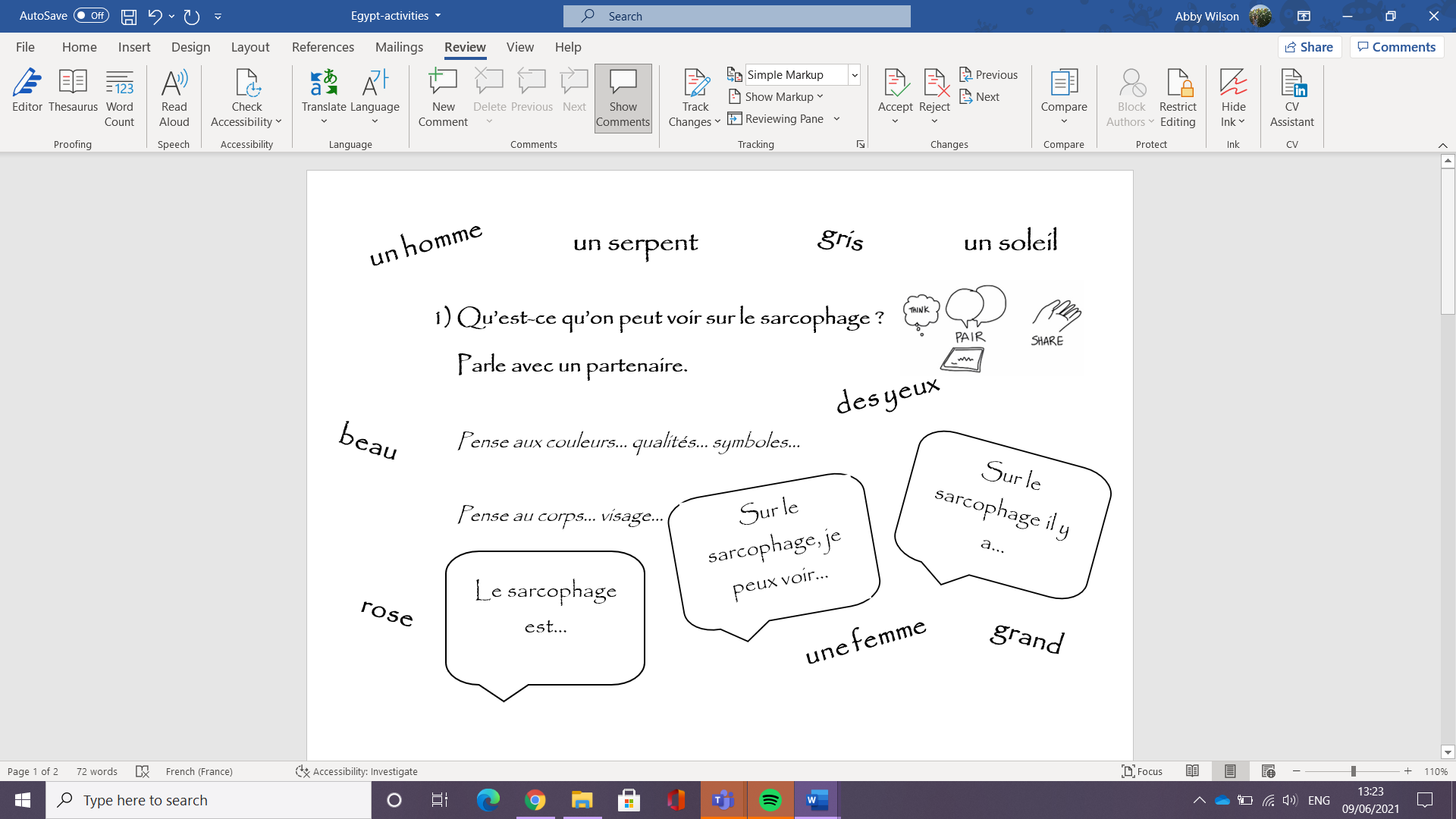 1. Les Hiéroglyphes2) Utilise les hiéroglyphes ci-dessous pour traduire les animaux en 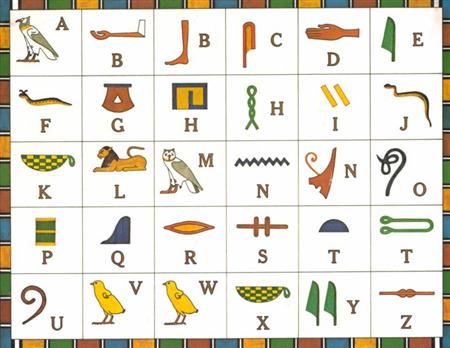 Utilise les hiéroglyphes pour trouver l’animal en français :2. Jeu de piste 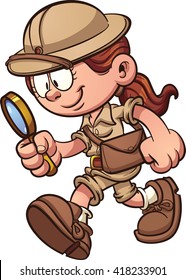 1. L’ibis						A. Bastet2. Le serpent					B. Osiris3. Le scarabée					C. Thoth4. Le chat						D. Anubis5. Le faucon					E. Hathor6. Le chacal					F. Wadjet7. Le bélier 					G. Khepri8. La vache					H. Horus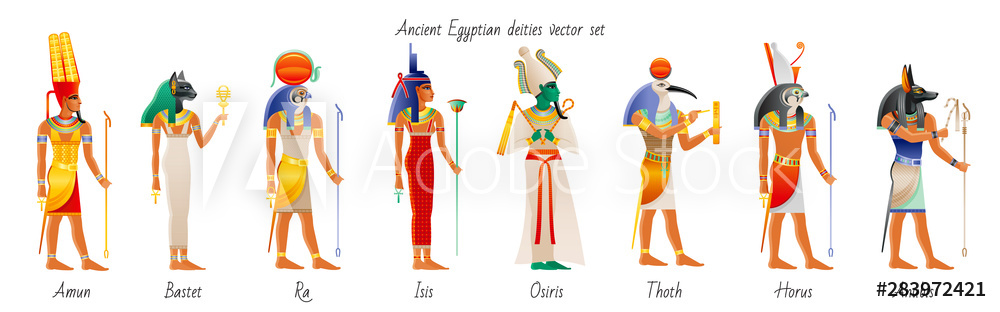 3. Dossier de faitsEn groupes, explorez les expositions et trouvez les informations qui manquent pour chaque animal :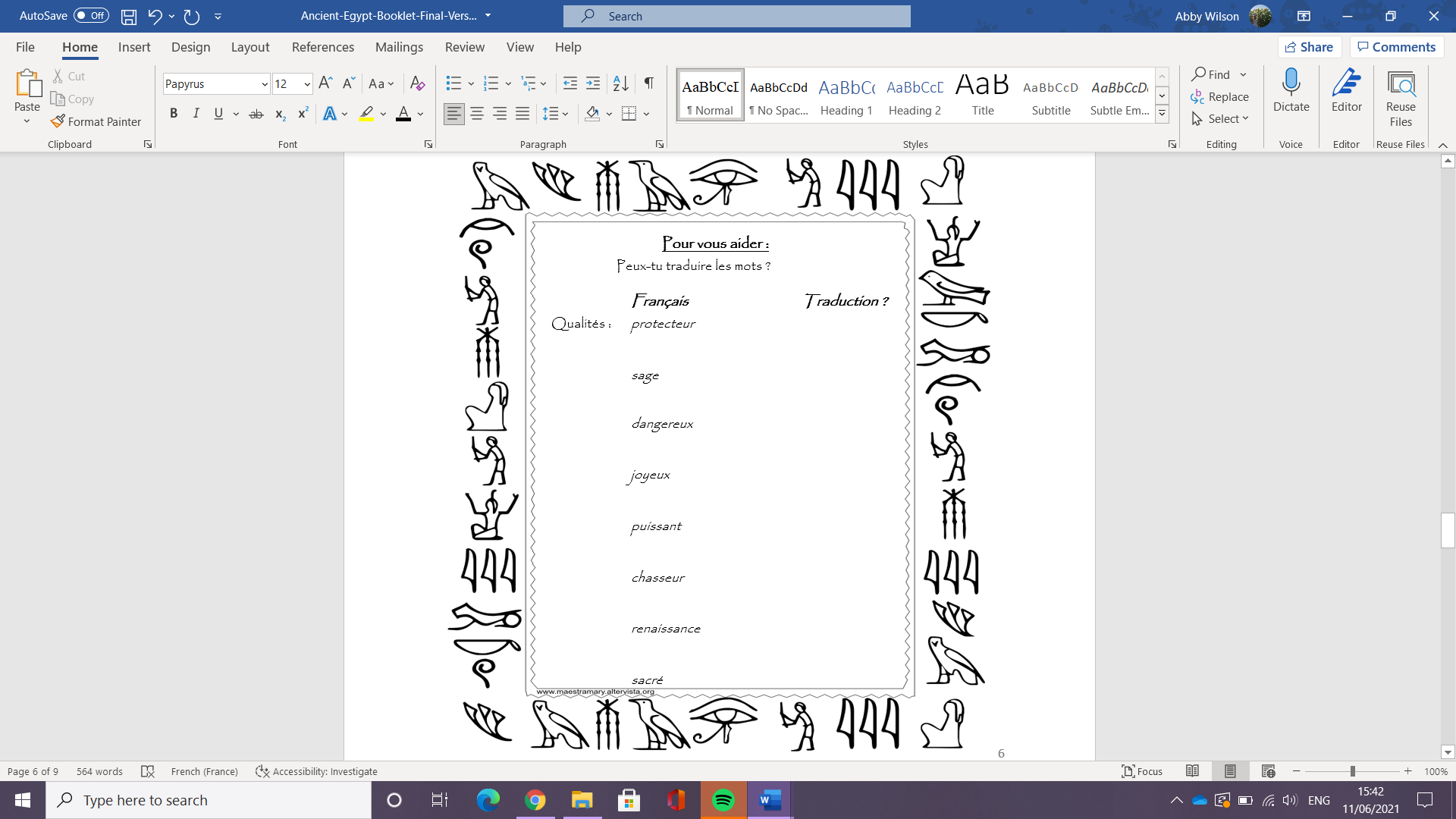 Le dieu ou la déesse représenté.eQualitésOù?Autre information?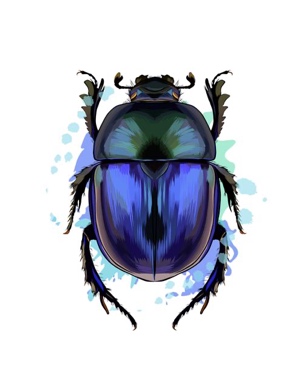 Un exemple : Le ScarabéeLe dieu/la déesse représenté.e : KhepriLes qualités : chanceux, protecteurDescription : petit, décoré, gris et marronsOù : Vitrine 22, Étiquette 17Autres informations : l’image montre le pharaon, transporté sur un trône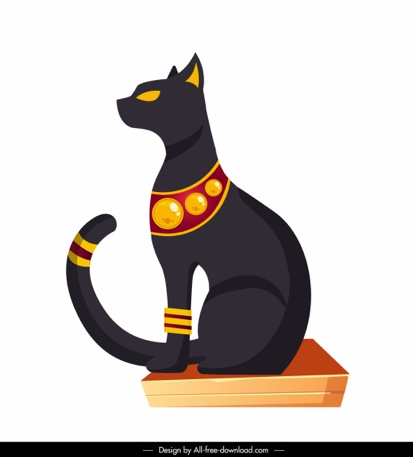 A . Le Chat Le dieu/la déesse représenté.e :……………………………………………………….Les qualités :…………………………………………………………………Description :………………………………………………………………………………… Où :………………………………………………………….…………………………………Autres informations :………………………………….……………………………………………... B. Le Chacal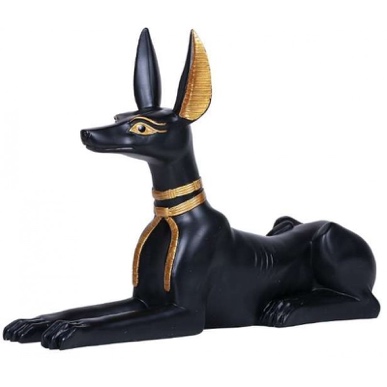 Le dieu/la déesse représenté.e : ……………………………..…………….Les qualités : ………………………………………………..………………………………………Description : …………………………………………………………………………………..Où : ………………………………………………………….…………………………………Autres informations : ………………………………………………………………………………….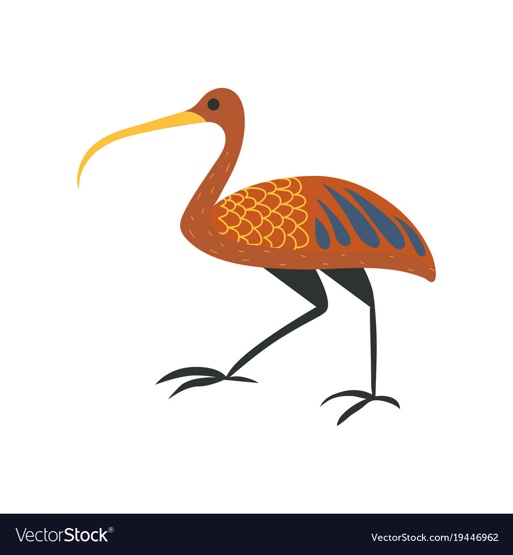 C. L’ibis Le dieu/la déesse représenté.e : ……………………………..…………………...Les qualités : …………………..………………………………………..Description : …………………………………………………………………………………..Où : ………………………………………………………….…………………………………Autres informations : …………………………………………………………………………D. Le Serpent : 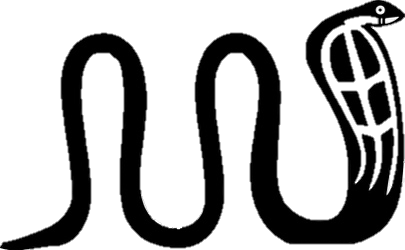 Le dieu/la déesse représenté.e : …………………………..…………………Les qualités : ………………………………………………..…………………………………Description : …………………………………………………………………………………..Où :………………………………………………………….………………………………….Autres informations :…………………………………………………………………………4. Qu’est-ce qu’il y aurait sur ton sarcophage ? Pourquoi ?Il est temps d’être créatif !Dessine ton propre sarcophage.Écris une description. 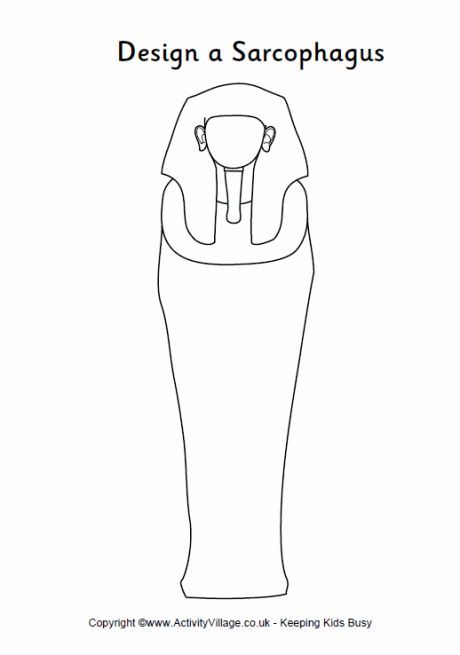 Pour finirIf you had to choose one object in this Egyptian gallery that stood out to you, which one would it be?Vitrine (case number) :  ………Étiquette (object number) :  ………Pourquoi as-tu choisi cet objet ? Écris des phrases et explique ton choix :(what it makes you think about, its meaning, how it makes you feel)_______________________________________________________________________________________________________________________________________________________________________________________________________________________________________________________________________________________________________________________________________________________________________________________________________________________________________________________________________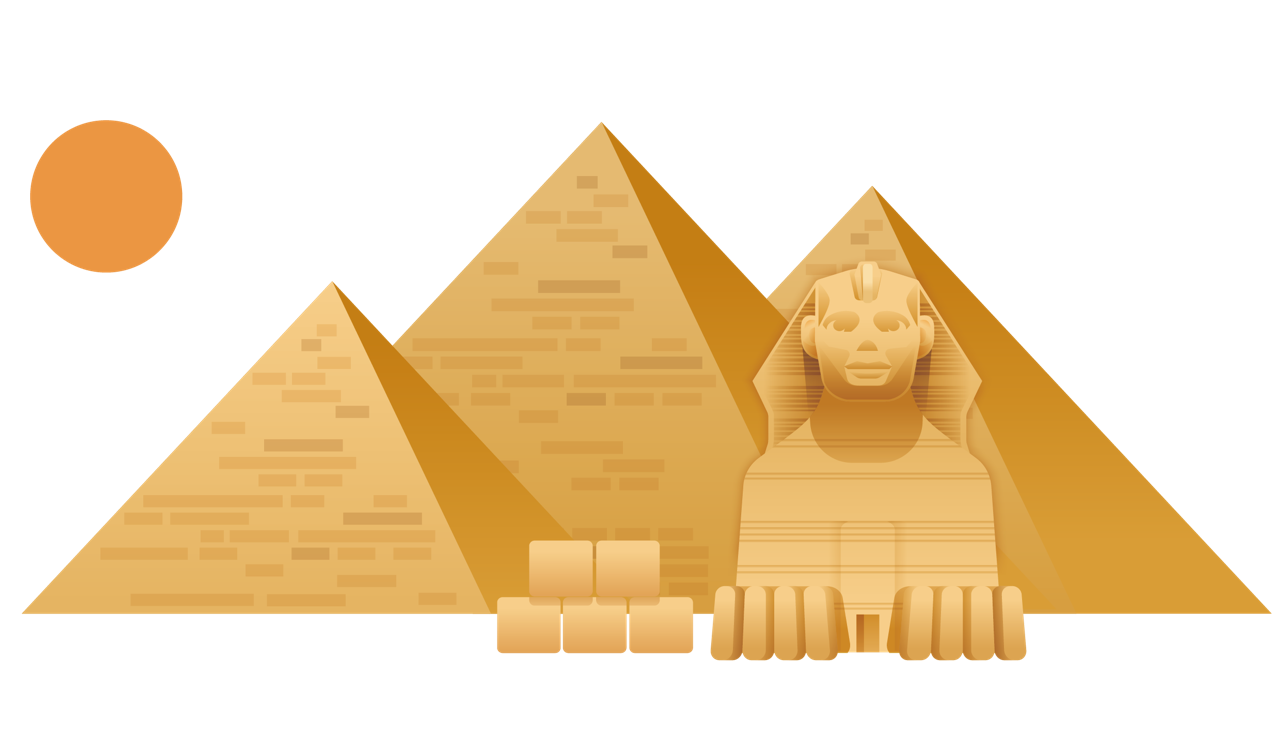 L’hiéroglypheTraductionDéfi :Traduction en anglaisExempleChacalJackal123